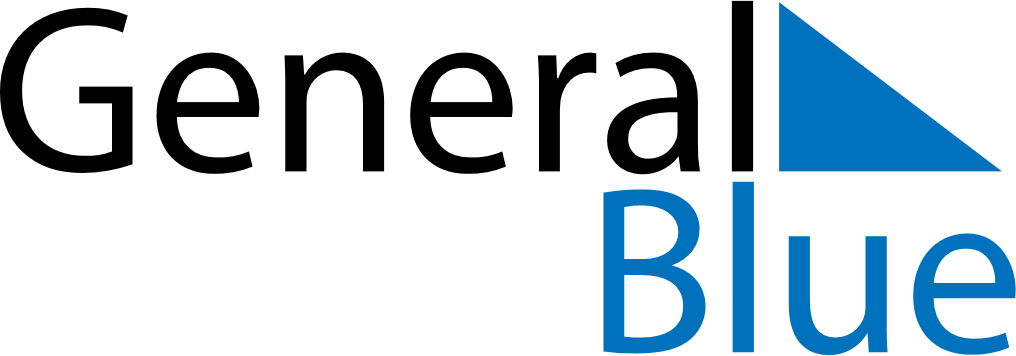 May 2024May 2024May 2024May 2024May 2024May 2024Virserum, Kalmar, SwedenVirserum, Kalmar, SwedenVirserum, Kalmar, SwedenVirserum, Kalmar, SwedenVirserum, Kalmar, SwedenVirserum, Kalmar, SwedenSunday Monday Tuesday Wednesday Thursday Friday Saturday 1 2 3 4 Sunrise: 5:07 AM Sunset: 8:41 PM Daylight: 15 hours and 34 minutes. Sunrise: 5:05 AM Sunset: 8:43 PM Daylight: 15 hours and 38 minutes. Sunrise: 5:02 AM Sunset: 8:46 PM Daylight: 15 hours and 43 minutes. Sunrise: 5:00 AM Sunset: 8:48 PM Daylight: 15 hours and 47 minutes. 5 6 7 8 9 10 11 Sunrise: 4:58 AM Sunset: 8:50 PM Daylight: 15 hours and 52 minutes. Sunrise: 4:56 AM Sunset: 8:52 PM Daylight: 15 hours and 56 minutes. Sunrise: 4:53 AM Sunset: 8:54 PM Daylight: 16 hours and 0 minutes. Sunrise: 4:51 AM Sunset: 8:56 PM Daylight: 16 hours and 5 minutes. Sunrise: 4:49 AM Sunset: 8:58 PM Daylight: 16 hours and 9 minutes. Sunrise: 4:47 AM Sunset: 9:00 PM Daylight: 16 hours and 13 minutes. Sunrise: 4:45 AM Sunset: 9:02 PM Daylight: 16 hours and 17 minutes. 12 13 14 15 16 17 18 Sunrise: 4:43 AM Sunset: 9:05 PM Daylight: 16 hours and 22 minutes. Sunrise: 4:40 AM Sunset: 9:07 PM Daylight: 16 hours and 26 minutes. Sunrise: 4:38 AM Sunset: 9:09 PM Daylight: 16 hours and 30 minutes. Sunrise: 4:36 AM Sunset: 9:11 PM Daylight: 16 hours and 34 minutes. Sunrise: 4:34 AM Sunset: 9:13 PM Daylight: 16 hours and 38 minutes. Sunrise: 4:33 AM Sunset: 9:15 PM Daylight: 16 hours and 42 minutes. Sunrise: 4:31 AM Sunset: 9:17 PM Daylight: 16 hours and 45 minutes. 19 20 21 22 23 24 25 Sunrise: 4:29 AM Sunset: 9:18 PM Daylight: 16 hours and 49 minutes. Sunrise: 4:27 AM Sunset: 9:20 PM Daylight: 16 hours and 53 minutes. Sunrise: 4:25 AM Sunset: 9:22 PM Daylight: 16 hours and 56 minutes. Sunrise: 4:24 AM Sunset: 9:24 PM Daylight: 17 hours and 0 minutes. Sunrise: 4:22 AM Sunset: 9:26 PM Daylight: 17 hours and 4 minutes. Sunrise: 4:20 AM Sunset: 9:28 PM Daylight: 17 hours and 7 minutes. Sunrise: 4:19 AM Sunset: 9:29 PM Daylight: 17 hours and 10 minutes. 26 27 28 29 30 31 Sunrise: 4:17 AM Sunset: 9:31 PM Daylight: 17 hours and 13 minutes. Sunrise: 4:16 AM Sunset: 9:33 PM Daylight: 17 hours and 17 minutes. Sunrise: 4:14 AM Sunset: 9:35 PM Daylight: 17 hours and 20 minutes. Sunrise: 4:13 AM Sunset: 9:36 PM Daylight: 17 hours and 23 minutes. Sunrise: 4:12 AM Sunset: 9:38 PM Daylight: 17 hours and 26 minutes. Sunrise: 4:10 AM Sunset: 9:39 PM Daylight: 17 hours and 28 minutes. 